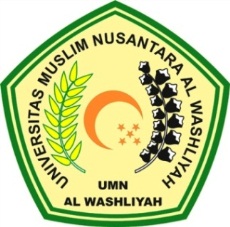 LEMBAR PERSETUJUAN SKRIPSINama 	:	Sri Rahda Wahyuni HarahabNPM 	:	173114108Fakultas	:	Manajemen Program Studi 	:	EkonomiJenjang Pendidikan 	:	Strata Satu (S-1)Judul Skripsi 	:	Pengaruh Kompensasi Dan Kepuasan Kerja Terhadap Kinerja Pegawai Pada Dinas Kehutanan Provinsi Sumatera UtaraPembimbing ISari Wulandari, SE., M.SiNIDN : 0121078704Diuji pada tanggal	:Judisium 		:Panitia Ujian Ketua					Sekretaris Dr. KRT. Hardi Mulyono K. Subakti	Dr. Anggia Sari Lubis, SE., M.Si	NIDN : 0111116303				NIDN : 0120126503